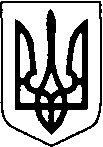  УКРАЇНА    ВИКОНАВЧИЙ  КОМІТЕТ  Нововолинської  міської  радиВОЛИНСЬКОЇ ОБЛАСТІР І Ш Е Н Н Явід 18 березня 2021 року № 76				м. НововолинськПро роботу Виробничого управліннякомунального господарстваНововолинської міської радиВідповідно до підпункту 3, пункту а статті 29, пункту 6 статті 59 Закону України «Про місцеве самоврядування в Україні» та заслухавши звіт директора Виробничого управління комунального господарства Нововолинської міської ради Жигалюка А.А. про підсумки роботи підприємства, виконавчий комітет міської ради                                                             ВИРІШИВ:Інформацію директора Виробничого управління комунального господарства Нововолинської міської ради Жигалюка А.А. про роботу підприємства взяти до відома (додається).Визнати роботу директора Жигалюка А.А. в організації робіт з ліквідації наслідків негоди в лютому 2021 року та вивезенню твердих побутових відходів недостатньою.Розробити комплекс заходів по усуненню недоліків в роботі підприємства до 15.04.2021 року.Директору Виробничого управління комунального господарства Жигалюку А.А. в межах повноважень:контролювати дотримання службою санітарної очистки підприємства своєчасного вивезення твердих побутових відходів, до 01.04.2021 року вивісити графіки вивезення ТПВ на майданчиках для сміттєзбірників;розробити перспективний план переобладнання майданчиків збору ТПВ, передбачивши встановлення контейнерів закритого типу та придбання сміттєвозу заднього завантаження;розробити до 01.06.2021 року у відповідності до вимог чинного законодавства схему санітарної очистки Нововолинської територіальної громади;досягнути 100% укладення угод на вивезення сміття з мешканцями приватного сектору та суб’єктами господарювання до 01.07.2021 року;забезпечити роздільне збирання твердих побутових відходів та розширити спектр збору вторинних ресурсів шляхом встановлення щоквартально по 10 од. контейнерів;запровадити до 01.06.2021 року оброблення побутових відходів при захороненні їх на полігоні ТПВ;забезпечити освоєння коштів до 01.11.2021 року на рекультивацію першої черги полігону ТПВ;перевірити до 01.04.2021 року стан мережі відведення зливових вод, при необхідності виконати роботи по її очистці;забезпечити розробку технічної документації щодо встановлення меж земельних ділянок під скверами міста, надати пропозиції щодо фінансування робіт до 01.07.2021 року;провести до 01.08.2021 року інвентаризацію та паспортизацію зелених насаджень загального користування із складанням відповідної документації;здійснювати постійний контроль за якістю виконання робіт з капітального та поточного ремонту доріг, до 01.04.2021 року скласти графік початку робіт по ремонту вулично-дорожньої мережі;забезпечити зменшення дебіторської заборгованості населення за вивезення ТПВ до 01.10.2021 року;розглянути до 01.06.2021 року можливість розширення спектру надання комерційних послуг. охопити претензійно позовною роботою 100% боржників за надані підприємством послуги та посилити співпрацю з Нововолинським міським відділом державної виконавчої служби головного управління юстиції у Волинській області по стягненню заборгованості.Повторно заслухати директора Виробничого управління комунального господарства Жигалюка А.А. на засіданні виконавчого комітету у вересні 2021 року.Контроль за виконанням даного рішення покласти на заступник міського голови з питань діяльності виконавчих органів Громика О.І.Міський голова                                                                                          Б.С. КарпусМиронюк  32245ЗВІТ     про роботу Виробничого управління комунального господарства                                                          за 2020 рікПідприємство здійснює свою діяльність з метою задоволення потреб населення в роботах, послугах, здійснення заходів та утримання об’єктів,  благоустрою, озеленення міста.У попередні роки оплата робіт з утримання та ремонту об’єктів міського благоустрою проводиться за рахунок коштів місцевого бюджету на умовах відшкодування витрат – поточними трансфертами. Виробниче управління комунального господарства – має в складі чотири структурних підрозділи.1. Дільниця благоустрою.2. Дільниця санітарного очищення міста.3. Відділ профілактичної дезінфекції.4. Автогараж, що обслуговує дільниці благоустрій та сан очищення. Дільниця благоустроюУ 2020 році касові видатки по дільниці становили 19 981,5 тис. грн., з них: заробітна плата робітників – 10 463,0 тис. грн.;оплата енергоносіїв – 2 651,0 тис. грн.;сплачені податки – 1906,0 тис. грн.;паливо – 1100,0тис.грн.Відповідно у 2019 році касові видатки становили – 15 765,1 тис. грн., 2018 рік – 13167,0 тис. грн.У штаті дільниці благоустрою нараховується 80 чоловік, з них – 27 двірники і 2 вантажники дорожнього сміття, робітники благоустрою – 7, озеленювачі – 5 та озеленювачі-косарі – 4, електромонтери – 7.Зовнішнє  освітленняЗагальна протяжність електричних мереж вуличного освітлення міста, які знаходяться на балансі ВУКГ, складає 142,5 км., з них протяжність доєднаних територій 39,5 км., світильників 3976 одиниць, з них 410 одиниць доєднаних сіл.На балансі підприємства знаходиться 4 світлофорних об’єкти, два з них технічно застарілі, часто ламаються, потребують заміни вузлів. Також два фонтани, які введені в експлуатацію 2004-2005 роки та мають занедбаний вигляд і потребують реконструкції.У 2020 році було проведено заміну 46 залізобетонних опор, встановлено нові конструкційні перетяжки з світлодіодними елементами в кількості 45 штук, придбано кронштейн металевий з світлодіодними елементами в кількості 5-ти комплектів. Також 2019-2020 роках проведено освітлення 18 кварталів, та встановлено 259 світильників.Прибирання вуличної мережіЩоденна площа прибирання міських територій складає майже 300 тис. м2.Загальна протяжність вулично-дорожньої мережі 108,3 км, з них з твердим покриттям 73,3 км,тротуари та пішохідні доріжки з твердим покриттям – 91,3 км.Придбано та встановлено на вулицях міста дорожніх знаків в кількості 66 штук, на суму 39,9 тис. грн. Проводилось відновлення та нанесення  горизонтальної дорожньої розмітки 2 рази в рік на суму 575,0 тис. грн.Автотранспортний парк дільниці благоустрою включає в себе 23 одиниці автомобілів і тракторної техніки, з них 13 одиниць снігоприбиральної техніки.Озеленення Озеленення у системі благоустрою міста має велике значення. Площа газонів і територія біля міського озера складає 650,4 тис. м2. У весняно-літній період проводилася робота по скошуванню трави.В середньому за весняно-літній сезон перекопування квітників проводиться по два рази. Здійснювався постійний полив. Висаджена розсада склала за 2020 рік 101 тис. штук. Роботи по озелененню виконують досвідчені робітники.По скверах і вулицях міста висаджено 241 хвойних дерев (туї, ялини, ялівці, сосни) і 227 штук декоративних кущів (вейгела, форзиція, гортензія, гібіскус, дейція) та 470 кущів троянд. Зелені насадження впливають на формування мікроклімату міста. Велика проблема це постійна крадіжка розсади.1.4. Утримання і дрібний поточний ремонт елементів і об’єктів благоустрою:проведено ремонт дитячого майданчика біля кафе «Діоніс»;відновлено бруківку біля фонтану по проспекту Перемоги;ремонт пам’ятника Першовідкривачам на суму 49,5 тис. грн.;ремонт символічної могили, Скверу Ветеранів на суму 95,3 тис. грн.;встановлено протягом 2020 року 29 нових лавок;проведені послуги по поточному ремонті фортеці в парку міста на суму 190,0 тис. грн.;придбано матеріалів для освітлення парку культури та відпочинку на суму 89,8 тис. грн.;1.5. Надання ритуальних послугНа балансі підприємства знаходиться два міських кладовища, з них діючих одне. Протягом року проводились роботи по прибиранню та вивозу сміття.1.6. Утримання міського озераНа обслуговування пляжу, зони відпочинку, рятувального поста витрачено кошти в сумі 199,7 тис. грн. По цивільно-правових угодах в літній період для обслуговування озера працюють три матроси – рятівники. Систематично проводилось прибирання території пляжу, покіс трави в прибережній смузі.1.7. Утримання доріг           Виробниче управління комунального господарства виступає замовником капітального та поточного ремонту доріг на території м. Нововолинська.За 2020 рік по капітальному ремонту доріг виконано робіт на суму 6539,4 тис. грн. площею 9,3 тис. м2, по вулицях Грінченка, Молодіжна, Макарова, Зелена.По поточному ремонту доріг виконано роботи на суму 4419,8 тис. грн., площею 6,1 тис.м2, частково відремотовано 36 вулиць міста.Виконані роботи по грейдеруванню 28 вулиць міста на суму 85,9 тис. грн.Дільниця санітарного очищення містаУ штаті дільниці нараховується 27 працівників.На території міста розташовано 98 майданчиків для збору ТПВ і 7 на  кладовищі в районі шахти №2.Переобладнано 5 майданчиків за адресами: вул. Луцька,26; вул. Маяковського,19а; вул. Куліша,9; вул. Княгині Ольги,50; м-н Шахтарський ,22, на суму 117,1 тис. грн.Встановлено 26 вуличних урн. Парк контейнерів для ТПВ складає 459 контейнерів і 106 металевих для ПЕТ- пляшки.У 2020 році придбано та встановлено 79 контейнерів на суму 249,7 тис. грн., а також реставрували 15 контейнерів для ПЕТ – пляшки. До роботи з вивезення ТПВ залучено 8 автомобілів.Зношеність спецавтомобілів складає 80%. Технічний стан недостатній для забезпечення якісного виконання робіт з вивезення ТПВ. В зв’язку з цим нам необхідно придбати нові сміттєвози місткістю кузова 18-22м3.На балансі управління знаходиться полігон ТПВ з потужністю накопичення 296,27 тонн, щорічно вивозиться для захоронення 24 тонни       відповідно за 3-4 роки полігон буде заповнений.Відділ профілактичної дезінфекціїНа виконання рішення Нововолинської міської ради від 25.12.2012 року №21 з 21 січня 2013 року був створений відділ профілактичної дезінфекції, як структурна одиниця підприємства.Про те є великі проблеми з новоствореними ОСББ. Відділ не має правових важелів для складання договорів з ними, а будинки відмовляються  від такої послуги. Така ситуація може привести в майбутньому до збільшення кількості гризунів та інших шкідників. Відділ є збитковим для підприємства.Господарська діяльність підприємстваЗ 2016 року підприємство саме забезпечує обігрів виробничих і службових приміщень, відповідно чого витрати коштів на опалення зменшились. Працівники  підприємства забезпечуються спеціальним одягом,  взуттям та іншими засобами індивідуального захисту. Щорічно в парниках підприємства вирощують однорічні та дворічні культури, які в подальшому використовуються для озеленення міста.Основні проблеми підприємства:кадрове питання (збільшення кількості працівників і суми заробітної плати, так, як 30% становлять працівники пенсійного віку, середній вік 50-55 років);високий рівень зношуваності устаткування галузі, тому потрібне оновлення автопарку;недостатнє бюджетне фінансування для технічного переоснащення підприємства з впровадженням сучасних технологій та новітніх підходів;перехід на сучасне освітлення (придбання світлодіодних ламп);наявна заборгованість за надані послуги 1475,2 тис. грн., яка виникла через несвоєчасні та неповні розрахунки споживачів, відповідно до суду передано 43 позовних заяви на стягнення заборгованості;До важливих та невирішених проблем фінансово-економічного стану підприємства відноситься нестача обігових коштів, що в свою чергу відображається на стані основних фондів.Відповідно Виробниче управління пропонує нежитлове приміщення (недобудова бетонного цеху), яке розташоване на території та перебуває на балансі підприємства виставити на продаж, одержані кошти використати для придбання спецтехніки, що дозволить забезпечити ефективне функціонування комунального господарства та виконувати роботи з найменшими витратами бюджетних коштів та сприятиме підвищенню якості надання комунальних послуг мешканцям територіальної громади.Директор ВУКГ                                                                          	А.А. Жигалюк